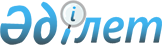 О внесении изменений и дополнения в решение Шымкентского городского маслихата от 21 декабря 2011 года № 61/479-4с "О бюджете города Шымкент на 2012-2014 годы"
					
			Утративший силу
			
			
		
					Решение Шымкентского городского маслихата Южно-Казахстанской области от 24 августа 2012 года № 11/78-5c. Зарегистрировано Управлением юстиции города Шымкента Южно-Казахстанской области 28 августа 2012 года № 14-1-166. Утратило силу в связи с истечением срока применения - (письмо аппарата Шымкентского городского маслихата Южно-Казахстанской области от 4 февраля 2013 года № 1-20)      Сноска. Утратило силу в связи с истечением срока применения - (письмо аппарата Шымкентского городского маслихата Южно-Казахстанской области от 04.02.2013 № 1-20).

      В соответствии с пунктом 5 статьи 109 Бюджетного кодекса Республики Казахстан от 4 декабря 2008 года, подпунктом 1) пункта 1 статьи 6 Закона Республики Казахстан от 23 января 2001 года «О местном государственном управлении и самоуправлении в Республике Казахстан» и решением Южно-Казахстанского областного маслихата от 13 августа 2012 года № 5/48-V «О внесении изменений и дополнения в решение Южно-Казахстанского областного маслихата от 7 декабря 2011 года № 47/450-IV «Об областном бюджете на 2012-2014 годы», зарегистрированного в Реестре государственной регистрации нормативных правовых актов за № 2096, городской маслихат РЕШИЛ:



      1. Внести в решение городского маслихата от 21 декабря 2011 года № 61/479-4с «О бюджете города Шымкент на 2012-2014 годы» (зарегистрировано в Реестре государственной регистрации нормативных правовых актов за № 14-1-150, опубликовано в газете «Панорама Шымкента» № 1 (1123) от 6 января 2012 года) следующие изменения и дополнение:



      пункт 1 настоящего решения изложить в новой редакции:

      «1. Утвердить бюджет города Шымкент на 2012-2014 годы согласно приложениям 1, 2 и 3 соответственно, в том числе на 2012 год в следующих объемах:

      1) доходы – 51 903 520 тысяч тенге, в том числе:

      налоговые поступления – 24 363 311 тысяч тенге;

      неналоговые поступления – 110 860 тысяч тенге;

      поступления от продажи основного капитала – 1 794 640 тысяч тенге;

      поступления трансфертов – 25 634 709 тысяч тенге;

      2) затраты – 52 648 164 тысяч тенге;

      3) чистое бюджетное кредитование – 488 625 тысяч тенге, в том числе:

      бюджетные кредиты – 500 000 тысяч тенге;

      погашение бюджетных кредитов – 11 375 тысяч тенге;

      4) сальдо по операциям с финансовыми активами – 0;

      5) дефицит бюджета - - 1 233 269 тысяч тенге;

      6) финансирование дефицита бюджета – 1 233 269 тысяч тенге»;



      часть вторую пункта 2 изложить в новой редакции:

      «средний ремонт дорог городского значения (улиц города) - 6 159 492 тысяч тенге;»;

      часть третью изложить в новой редакции:

      «проведение капитального ремонта объектов образования - 156 647;»;

      часть восьмую изложить в новой редакции:

      «разработка проектов детальной планировки - 173 440 тысяч тенге;»;

      часть девятую изложить в новой редакции:

      «изъятие земельных участков для государственных нужд - 433 040 тысяч тенге;»;

      дополнить частью тринадцатой следующего содержания:

      «на ликвидацию и предупреждение чрезвычайных ситуаций – 143 118 тысяч тенге.»;



      часть четвертую пункта 3 цифры изложить в новой редакции:

      «развитие системы водоснабжения - 419 638 тысяч тенге;»;

      часть пятую изложить в новой редакции:

      «развитие теплоэнергетической системы - 844 607 тысяч тенге;»;



      часть вторую пункта 3-1 изложить в новой редакции:

      «строительство и реконструкция объектов образования - 2 160 736 тысяч тенге;»;



      пункт 4 изложить в новой редакции:

      «Утвердить резерв акимата города на 2012 год в сумме 523 994 тысяч тенге.»;



      приложения 1, 6 к указанному решению изложить в новой редакции согласно приложениям 1, 2 к настоящему решению.



      2. Настоящее решение вводится в действие с 1 января 2012 года.      Председатель сессии городского маслихата   Х.Сарсенов      Секретарь городского маслихата             Н.Бекназаров 

      Приложение 1 к решению

      Шымкентского городского маслихата

      от 24 августа 2012 года № 11/78-5с      Приложение 1 к решению

      Шымкентского городского маслихата

      от 21 декабря 2011 года № 61/479-4с       Бюджет города Шымкент на 2012 год

      Приложение 2 к решению

      Шымкентского городского маслихата

      от 24 августа 2012 года № 11/78-5с      Приложение 6 к решению

      Шымкентского городского маслихата

      от 21 декабря 2011 года № 61/479-4с       Бюджетные программы районов в городе на 2012-2014 годы
					© 2012. РГП на ПХВ «Институт законодательства и правовой информации Республики Казахстан» Министерства юстиции Республики Казахстан
				КатегорияКатегорияКатегорияКатегорияСумма тысяч тенгеКлассКлассКлассСумма тысяч тенгеПодклассПодклассСумма тысяч тенгеНаименованиеІ. Доходы51 903 520Налоговые поступления24 363 3111Налоговые поступления24 363 31101Подоходный налог7 945 9092Индивидуальный подоходный налог7 945 90903Социальный налог5 464 5881Социальный налог5 464 58804Hалоги на собственность2 836 1311Hалоги на имущество1 381 7163Земельный налог580 2434Hалог на транспортные средства874 1025Единый земельный налог7005Внутренние налоги на товары, работы и услуги7 505 7452Акцизы6 905 9703Поступления за использование природных и других ресурсов138 2404Сборы за ведение предпринимательской и профессиональной деятельности389 1755Налог на игорный бизнес72 36008Обязательные платежи, взимаемые за совершение юридически значимых действий и (или) выдачу документов уполномоченными на то государственными органами или должностными лицами610 9381Государственная пошлина610 938Неналоговые поступления110 8602Неналоговые поступления110 86001Доходы от государственной собственности51 9851Поступления части чистого дохода государственных предприятий3893Дивиденды на государственные пакеты акций, находящиеся в государственной собственности434Доходы на доли участия в юридических лицах, находящиеся в государственной собственности1 0535Доходы от аренды имущества, находящегося в государственной собственности50 50002Поступления от реализации товаров (работ, услуг) государственными учреждениями, финансируемыми из государственного бюджета231Поступления от реализации товаров (работ, услуг) государственными учреждениями, финансируемыми из государственного бюджета2304Штрафы, пени, санкции, взыскания, налагаемые государственными учреждениями, финансируемыми из государственного бюджета, а также содержащимися и финансируемыми из бюджета (сметы расходов) Национального Банка Республики Казахстан 21 3001Штрафы, пени, санкции, взыскания, налагаемые государственными учреждениями, финансируемыми из государственного бюджета, а также содержащимися и финансируемыми из бюджета (сметы расходов) Национального Банка Республики Казахстан, за исключением поступлений от организаций нефтяного сектора 21 30006Прочие неналоговые поступления37 5521Прочие неналоговые поступления37 552Поступления от продажи основного капитала1 794 6403Поступления от продажи основного капитала1 794 64001Продажа государственного имущества, закрепленного за государственными учреждениями1 579 0901Продажа государственного имущества, закрепленного за государственными учреждениями1 579 09003Продажа земли и нематериальных активов215 5501Продажа земли168 0002Продажа нематериальных активов47 550ПОСТУПЛЕНИЯ ТРАНСФЕРТОВ25 634 7094Поступления трансфертов 25 634 70902Трансферты из вышестоящих органов государственного управления25 634 7092Трансферты из областного бюджета25 634 709Функциональная группаФункциональная группаФункциональная группаФункциональная группаФункциональная группаСумма тысяч тенгеФункциональная подгруппаФункциональная подгруппаФункциональная подгруппаФункциональная подгруппаСумма тысяч тенгеАдминистратор бюджетных программАдминистратор бюджетных программАдминистратор бюджетных программСумма тысяч тенгеПрограммаПрограммаСумма тысяч тенгеНаименованиеІІ.Затраты52 648 16401Государственные услуги общего характера382 664011Представительные, исполнительные и другие органы, выполняющие общие функции государственного управления292 588011112Аппарат маслихата района (города областного значения)16 558011112001Услуги по обеспечению деятельности маслихата района (города областного значения)16 328003Капитальные расходы государственного органа230011122Аппарат акима района (города областного значения)145 580011122001Услуги по обеспечению деятельности акима района (города областного значения)129 464003Капитальные расходы государственного органа16 116011123Аппарат акима района в городе, города районного значения, поселка, аула (села), аульного (сельского) округа130 450011123001Услуги по обеспечению деятельности акима района в городе, города районного значения, поселка, аула (села), аульного (сельского) округа127 590022Капитальные расходы государственного органа2 860012Финансовая деятельность23 454012459Отдел экономики и финансов района (города областного значения)23 454012459003Проведение оценки имущества в целях налогообложения10 000012459011Учет, хранение, оценка и реализация имущества, поступившего в коммунальную собственность13 454019Прочие государственные услуги общего характера66 622019459Отдел экономики и финансов района (города областного значения)66 622019459001Услуги по реализации государственной политики в области формирования и развития экономической политики, государственного планирования, исполнения бюджета и управления коммунальной собственностью района (города областного значения)64 639019459015Капитальные расходы государственного органа1 98302Оборона279 977021Военные нужды35 659021122Аппарат акима района (города областного значения)35 659021122005Мероприятия в рамках исполнения всеобщей воинской обязанности35 6592Организация работ по чрезвычайным ситуациям244 318122Аппарат акима района (города областного значения)244 318006Предупреждение и ликвидация чрезвычайных ситуаций масштаба района (города областного значения)243 118007Мероприятия по профилактике и тушению степных пожаров районного (городского) масштаба, а также пожаров в населенных пунктах, в которых не созданы органы государственной противопожарной службы1 20003Общественный порядок, безопасность, правовая, судебная, уголовно-исполнительная деятельность253 631031Правоохранительная деятельность231 139031458Отдел жилищно-коммунального хозяйства, пассажирского транспорта и автомобильных дорог района (города областного значения)231 139031458021Обеспечение безопасности дорожного движения в населенных пунктах231 1396Уголовно-исполнительная система22 492451Отдел занятости и социальных программ района (города областного значения)22 492039Организация и осуществление социальной адаптации и реабилитации лиц, отбывающих уголовные наказания22 49204Образование20 129 686041Дошкольное воспитание и обучение3 531 314041464Отдел образования района (города областного значения)3 531 314041464009Обеспечение дошкольного воспитания и обучения3 498 614021Увеличение размера доплаты за квалификационную категорию воспитателям дошкольных организаций образования за счет трансфертов из республиканского бюджета32 700042Начальное, основное среднее и общее среднее образование12 321 556042464Отдел образования района (города областного значения)12 321 556042464003Общеобразовательное обучение11 139 851042464006Дополнительное образование для детей448 132064Увеличение размера доплаты за квалификационную категорию учителям школ за счет трансфертов из республиканского бюджета733 573044Техническое и профессиональное, послесреднее образование94 337044464Отдел образования района (города областного значения)94 337044464018Организация профессионального обучения94 337049Прочие услуги в области образования4 182 479049464Отдел образования района (города областного значения)1 642 925049464001Услуги по реализации государственной политики на местном уровне в области образования 40 549049464005Приобретение и доставка учебников, учебно-методических комплексов для государственных учреждений образования района (города областного значения)465 221012Капитальные расходы государственного органа730015Ежемесячные выплаты денежных средств опекунам (попечителям) на содержание ребенка-сироты (детей-сирот), и ребенка (детей), оставшегося без попечения родителей за счет трансфертов из республиканского бюджета128 732020Обеспечение оборудованием, программным обеспечением детей-инвалидов, обучающихся на дому за счет трансфертов из республиканского бюджета32 814067Капитальные расходы подведомственных государственныхучреждений и организаций974 879049467Отдел строительства района (города областного значения)2 539 554049467037Строительство и реконструкция объектов образования2 539 55406Социальная помощь и социальное обеспечение1 568 960062Социальная помощь1 483 475062451Отдел занятости и социальных программ района (города областного значения)1 446 375062451002Программа занятости774 294062451005Государственная адресная социальная помощь39 831062451006Оказание жилищной помощи57 787062451007Социальная помощь отдельным категориям нуждающихся граждан по решениям местных представительных органов82 915062451010Материальное обеспечение детей-инвалидов, воспитывающихся и обучающихся на дому3 537062451013Социальная адаптация лиц, не имеющих определенного местожительства66 029014Оказание социальной помощи нуждающимся гражданам на дому53 417062451016Государственные пособия на детей до 18 лет214 310062451017Обеспечение нуждающихся инвалидов обязательными гигиеническими средствами и предоставление услуг специалистами жестового языка, индивидуальными помощниками в соответствии с индивидуальной программой реабилитации инвалида98 635023Обеспечение деятельности центров занятости населения55 620062464Отдел образования района (города областного значения)37 100062464008Социальная поддержка обучающихся и воспитанников организаций образования очной формы обучения в виде льготного проезда на общественном транспорте (кроме такси) по решению местных представительных органов37 100069Прочие услуги в области социальной помощи и социального обеспечения85 485069451Отдел занятости и социальных программ района (города областного значения)85 485069451001Услуги по реализации государственной политики на местном уровне в области обеспечения занятости и реализации социальных программ для населения77 599069451011Оплата услуг по зачислению, выплате и доставке пособий и других социальных выплат2 232069451021Капитальные расходы государственного органа2 230067Капитальные расходы подведомственных государственныхучреждений и организаций3 42407Жилищно-коммунальное хозяйство17 368 180071Жилищное хозяйство7 769 516071458Отдел жилищно-коммунального хозяйства, пассажирского транспорта и автомобильных дорог района (города областного значения)1 251 681071458002Изъятие, в том числе путем выкупа земельных участков для государственных надобностей и связанное с этим отчуждение недвижимого имущества935 328004Обеспечение жильем отдельных категорий граждан45 127006Мероприятия, направленные на поддержание сейсмоустойчивости жилых зданий, расположенных в сейсмоопасных регионах Республики Казахстан265 226031Изготовление технических паспортов на объекты кондоминиумов6 000479Отдел жилищной инспекции района (города областногозначения)13 036001Услуги по реализации государственной политики на местном уровне в области жилищного фонда5 766005Капитальные расходы государственного органа230006Техническое обследование общего имущества и изготовлениетехнических паспортов на объекты кондоминиумов7 040071467Отдел строительства района (города областного значения)6 504 799003Проектирование, строительство и (или) приобретение жилья государственного коммунального жилищного фонда1 990 698004Проектирование, развитие, обустройство и (или) приобретение инженерно-коммуникационной инфраструктуры1 437 398071467019Строительство жилья1 536 536072Строительство и (или) приобретение служебного жилища и развитие (или) приобретение инженерно-коммуникационной инфраструктуры в рамках Программы занятости 20201 540 167072Коммунальное хозяйство5 767 255072458Отдел жилищно-коммунального хозяйства, пассажирского транспорта и автомобильных дорог района (города областного значения)5 763 255012Функционирование системы водоснабжения и водоотведения4 772026Организация эксплуатации тепловых сетей, находящихся в коммунальной собственности районов (городов областного значения)316 217029Развитие системы водоснабжения2 557 379072458033Проектирование, развитие, обустройство и (или) приобретение инженерно-коммуникационной инфраструктуры2 884 887467Отдел строительства района (города областного значения)4 000005Развитие коммунального хозяйства4 000073Благоустройство населенных пунктов3 831 409073123Аппарат акима района в городе, города районного значения, поселка, аула (села), аульного (сельского) округа199 870073123009Обеспечение санитарии населенных пунктов199 870073458Отдел жилищно-коммунального хозяйства, пассажирского транспорта и автомобильных дорог района (города областного значения)3 576 539073458015Освещение улиц в населенных пунктах280 000073458016Обеспечение санитарии населенных пунктов627 757073458017Содержание мест захоронений и захоронение безродных20 709073458018Благоустройство и озеленение населенных пунктов2 648 073467Отдел строительства района (города областного значения)55 000007Развитие благоустройства городов и населенных пунктов55 00008Культура, спорт, туризм и информационное пространство2 094 288081Деятельность в области культуры136 727081455Отдел культуры и развития языков района (города областного значения)121 727081455003Поддержка культурно-досуговой работы39 000081455005Обеспечение функционирования зоопарков и дендропарков82 727467Отдел строительства района (города областного значения)15 000011Развитие объектов культуры15 000082Спорт1 393 638082465Отдел физической культуры и спорта района (города областного значения)1 352 888082465005Развитие массового спорта и национальных видов спорта 1 328 268082465006Проведение спортивных соревнований на районном (города областного значения) уровне24 620467Отдел строительства района (города областного значения)40 750008Развитие объектов спорта и туризма 40 750083Информационное пространство188 455083455Отдел культуры и развития языков района (города областного значения)133 289083455006Функционирование районных (городских) библиотек106 712083455007Развитие государственного языка и других языков народа Казахстана26 577083456Отдел внутренней политики района (города областного значения)55 166083456002Услуги по проведению государственной информационной политики через газеты и журналы 46 793083456005Услуги по проведению государственной информационной политики через телерадиовещание8 373089Прочие услуги по организации культуры, спорта, туризма и информационного пространства375 468089455Отдел культуры и развития языков района (города областного значения)96 565089455001Услуги по реализации государственной политики на местном уровне в области развития языков и культуры13 545010Капитальные расходы государственного органа1 258032Капитальные расходы подведомственных государственныхучреждений и организаций81 762089456Отдел внутренней политики района (города областного значения)128 797089456001Услуги по реализации государственной политики на местном уровне в области информации, укрепления государственности и формирования социального оптимизма граждан88 189003Реализация мероприятий в сфере молодежной политики16 965006Капитальные расходы государственного органа730032Капитальные расходы подведомственных государственныхучреждений и организаций22 913089465Отдел физической культуры и спорта района (города областного значения)150 106089465001Услуги по реализации государственной политики на местном уровне в сфере физической культуры и спорта13 430004Капитальные расходы государственного органа1 090032Капитальные расходы подведомственных государственныхучреждений и организаций135 58609Топливно-энергетический комплекс и недропользование1 446 737099Прочие услуги в области топливно-энергетического комплекса и недропользования1 446 737099458Отдел жилищно-коммунального хозяйства, пассажирского транспорта и автомобильных дорог района (города областного значения)1 446 737099458019Развитие теплоэнергетической системы1 446 73710Сельское, водное, лесное, рыбное хозяйство, особо охраняемые природные территории, охрана окружающей среды и животного мира, земельные отношения144 446101Сельское хозяйство62 796101473Отдел ветеринарии района (города областного значения)62 796101473001Услуги по реализации государственной политики на местном уровне в сфере ветеринарии11 094101473003Капитальные расходы государственного органа567101473005Обеспечение функционирования скотомогильников (биотермических ям) 700101473006Организация санитарного убоя больных животных300101473007Организация отлова и уничтожения бродячих собак и кошек29 000101473008Возмещение владельцам стоимости изымаемых и уничтожаемых больных животных, продуктов и сырья животного происхождения500101473009Проведение ветеринарных мероприятий по энзоотическим болезням животных14 251010Проведение мероприятий по идентификации сельскохозяйственных животных85032Капитальные расходы подведомственных государственных учреждений и организаций6 299106Земельные отношения62 804106463Отдел земельных отношений района (города областного значения)62 804106463001Услуги по реализации государственной политики в области регулирования земельных отношений на территории района (города областного значения)30 660006Землеустройство, проводимое при установлении границ городов районного значения, районов в городе, поселков аулов (сел), аульных (сельских) округов31 086007Капитальные расходы государственного органа1 0589Прочие услуги в области сельского, водного, лесного, рыбного хозяйства, охраны окружающей среды и земельных отношений18 846473Отдел ветеринарии района (города областного значения)18 846011Проведение противоэпизоотических мероприятий18 84611Промышленность, архитектурная, градостроительная и строительная деятельность471 479112Архитектурная, градостроительная и строительная деятельность471 479467Отдел строительства района (города областного значения)38 359001Услуги по реализации государственной политики на местном уровне в области строительства37 629017Капитальные расходы государственного органа730112468Отдел архитектуры и градостроительства района (города областного значения)433 120112468001Услуги по реализации государственной политики в области архитектуры и градостроительства на местном уровне 24 195003Разработка схем градостроительного развития территории района и генеральных планов населенных пунктов408 195004Капитальные расходы государственного органа73012Транспорт и коммуникации6 769 504121Автомобильный транспорт6 769 504121458Отдел жилищно-коммунального хозяйства, пассажирского транспорта и автомобильных дорог района (города областного значения)6 769 504121458022Развитие транспортной инфраструктуры364 635121458023Обеспечение функционирования автомобильных дорог6 404 86913Прочие1 662 514139Прочие1 662 514139454Отдел предпринимательства и сельского хозяйства района (города областного значения)27 333139454001Услуги по реализации государственной политики на местном уровне в области развития предпринимательства, промышленности и сельского хозяйства 25 488007Капитальные расходы государственного органа1 845139458Отдел жилищно-коммунального хозяйства, пассажирского транспорта и автомобильных дорог района (города областного значения)1 091 187139458001Услуги по реализации государственной политики на местном уровне в области жилищно-коммунального хозяйства, пассажирского транспорта и автомобильных дорог 77 772013Капитальные расходы государственного органа2 380043Развитие инженерной инфраструктуры в рамках Программы «Развитие регионов»998 500067Капитальные расходы подведомственных государственныхучреждений и организаций12 535139459Отдел экономики и финансов района (города областного значения)543 994008Разработка технико-экономического обоснования местных бюджетных инвестиционных проектов и концессионных проектов и проведение его экспертизы20 000139459012Резерв местного исполнительного органа района (города областного значения) 523 99414Обслуживание долга1411Обслуживание долга141459Отдел экономики и финансов района (города областного значения)141021Обслуживание долга местных исполнительных органов по выплате вознаграждений и иных платежей по займам из областного бюджета14115Трансферты75 957151Трансферты75 957459Отдел экономики и финансов района (города областного значения)75 957006Возврат неиспользованных (недоиспользованных) целевых трансфертов46 259016Возврат, использованных не по целевому назначению целевых трансфертов22 235024Целевые текущие трансферты в вышестоящие бюджеты в связи с передачей функций государственных органов из нижестоящего уровня государственного управления в вышестоящий7 463ІІІ. Чистое бюджетное кредитование488 625Функциональная группа Функциональная группа Функциональная группа Функциональная группа Функциональная группа Сумма тыс.тенгеФункциональная подгруппаФункциональная подгруппаФункциональная подгруппаФункциональная подгруппаСумма тыс.тенгеАдминистратор бюджетных программАдминистратор бюджетных программАдминистратор бюджетных программСумма тыс.тенгеПрограммаПрограммаСумма тыс.тенгеНаименованиеБюджетные кредиты500 00013Прочие500 000139Прочие500 000139458Отдел жилищно-коммунального хозяйства, пассажирского транспорта и автомобильных дорог района (города областного значения)500 000039Бюджетные кредиты на проведение ремонта общего имущества объектов кондоминиума500 000КатегорияКатегорияКатегорияКатегорияКатегорияСумма тысяч тенгеКласс Класс Класс Класс Сумма тысяч тенгеПодклассПодклассПодклассСумма тысяч тенгеНаименованиеПОГАШЕНИЕ БЮДЖЕТНЫХ КРЕДИТОВ11 3755Погашение бюджетных кредитов11 37501Погашение бюджетных кредитов11 3751Погашение бюджетных кредитов, выданных из государственного бюджета11 375IV. Сальдо по операциям с финансовыми активами0V. Дефицит бюджета-1 233 269VI.Финансирования дефицита бюджета1 233 269Функциональная группаФункциональная группаФункциональная группаФункциональная группаФункциональная группав том числе по годам (тыс.тенге)в том числе по годам (тыс.тенге)в том числе по годам (тыс.тенге)Функциональная подгруппаФункциональная подгруппаФункциональная подгруппаФункциональная подгруппа2012 год2013 год2014 годАдминистратор бюджетных программАдминистратор бюджетных программАдминистратор бюджетных программ2012 год2013 год2014 годПрограммаПрограммаНаименованиеІІ.Затраты330 320260 114157 77701Государственные услуги общего характера130 450131 714133 19711Представительные, исполнительные и другие органы, выполняющие общие функции государственного управления130 450131 714133 19711123Аппарат акима района в городе, города районного значения, поселка, аула (села), аульного (сельского) округа130 450131 714133 19711123001Услуги по обеспечению деятельности акима района в городе, города районного значения, поселка, аула (села), аульного (сельского) округа127 590131 714133 197в том числе районам:Абайский район43 03744 82745 412Аль-Фарабийский район38 88040 75741 219Енбекшинский район45 67346 13046 566022Капитальные расходы государственных органов2 86000в том числе районам:Абайский район730Аль-Фарабийский район800Енбекшинский район1 33007Жилищно-коммунальное хозяйство199 870128 40024 58073Благоустройство населенных пунктов199 870128 40024 58073123Аппарат акима района в городе, города районного значения, поселка, аула (села), аульного (сельского) округа199 870128 40024 58073123009Обеспечение санитарии населенных пунктов199 870128 40024 580в том числе районам:Абайский район60 00042 80010 000Аль-Фарабийский район79 87042 8004 580Енбекшинский район60 00042 80010 000